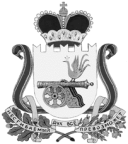 СОВЕТ ДЕПУТАТОВ ВЯЗЬМА-БРЯНСКОГО СЕЛЬСКОГО ПОСЕЛЕНИЯ ВЯЗЕМСКОГО РАЙОНА СМОЛЕНСКОЙ ОБЛАСТИР Е Ш Е Н И Еот     18.05.2016                                                                                        №    16В соответствии с Федеральным законом № 131-ФЗ от 06 октября  2003      « Об общих принципах организации местного самоуправления в Российской Федерации», Федеральным законом № 273-ФЗ от 25 декабря 2008 «О противодействии коррупции», решением Совета депутатов Вязьма-Брянского сельского поселения Вяземского района Смоленской области  №  4 от 24 февраля 2016 «Об утверждении Порядка размещения сведений о доходах, расходах, об имуществе и обязательствах имущественного характера Главы муниципального образования, депутатов Совета депутатов и  муниципальных служащих Администрации Вязьма-Брянского сельского поселения Вяземского района Смоленской области, а также сведений о доходах, расходах, об имуществе и обязательствах имущественного характера их супруг (супругов) и несовершеннолетних детей на официальном сайте Администрации Вязьма-Брянского сельского поселения Вяземского района Смоленской области и предоставления этих сведений общероссийским средствам массовой информации для опубликования»,  решением Совета депутатов Вязьма-Брянского  сельского поселения Вяземского района Смоленской области № 5  от 24 февраля 2016 «Об утверждении Положения  о предоставлении Главой муниципального образования,  депутатами Совета депутатов и муниципальными служащими  Администрации Вязьма-Брянского сельского поселения Вяземского района Смоленской области  сведений о доходах, расходах об имуществе и обязательствах имущественного характера, а так же о доходах, расходах, об имуществе и обязательствах имущественного характера своих супруг (супругов) и несовершеннолетних детей»,  руководствуясь ст. 24 Устава Вязьма-Брянского сельского поселения Вяземского района Смоленской области, Совет депутатов Вязьма-Брянского  сельского поселения Вяземского района Смоленской области           РЕШИЛ: 1. Снять с  Федосова Олега Ивановича  полномочия Депутата Совета депутатов Вязьма-Брянского сельского поселения Вяземского района Смоленской области.2.  Настоящее решение вступает в силу с момента его подписания и подлежит  обязательному опубликованию в газете «Вяземский вестник» и на сайте  Администрации Вязьма-Брянского сельского поселения Вяземского района Смоленской области в информационно-телекоммуникационной сети «Интернет» (v-bryanskaya.ru)..Глава   муниципального     образованияВязьма-Брянского сельского  поселенияВяземского района Смоленской области                                В.П. ШайтороваО снятии полномочий Депутата Совета депутатов Вязьма-Брянского сельского поселения Вяземского района Смоленской области